GGaming and Wagering Commission Act 1987Formerly “Gaming Commission Act 1987”Portfolio:Minister for Racing and GamingAgency:Gaming and Wagering Commission of Western AustraliaGaming Commission Act 19871987/0508 Oct 1987s. 1 & 2: 8 Oct 1987;s. 3, Pt. II, V Div. 2 & s. 111, 112, 115‑117: 4 Mar 1988 (see s. 2 and Gazette 4 Mar 1988 p. 665);Act other than Pt. I, II, V Div. 2 & s. 111, 112, 115‑117: 2 May 1988 (see s. 2 and Gazette 29 Apr 1988 p. 1291)Acts Amendment (Totalisator Agency Board Betting) Act 1987 Pt. III1987/12531 Dec 198725 Mar 1988 (see s. 2 and Gazette 25 Mar 1988 p. 933)Lotteries Commission Act 1990 s. 31(3) & 331990/01631 Jul 19901 Jan 1991 (see s. 2 and Gazette 28 Dec 1990 p. 6369)Financial Administration Legislation Amendment Act 1993 s. 11 & 151993/00627 Aug 19931 Jul 1993 (see s. 2(1))Acts Amendment (Public Sector Management) Act 1994 s. 191994/03229 Jun 19941 Oct 1994 (see s. 2 and Gazette 30 Sep 1994 p. 4948)Sentencing (Consequential Provisions) Act 1995 s. 1471995/07816 Jan 19964 Nov 1996 (see s. 2 and Gazette 25 Oct 1996 p. 5632)Local Government (Consequential Amendments) Act 1996 s. 41996/01428 Jun 19961 Jul 1996 (see s. 2)Financial Legislation Amendment Act 1996 s. 55 & 641996/04925 Oct 199625 Oct 1996 (see s. 2(1))Reprinted as at 5 May 1997 (correction in Gazette 6 Jun 1997 p. 2644)Reprinted as at 5 May 1997 (correction in Gazette 6 Jun 1997 p. 2644)Reprinted as at 5 May 1997 (correction in Gazette 6 Jun 1997 p. 2644)Reprinted as at 5 May 1997 (correction in Gazette 6 Jun 1997 p. 2644)Acts Amendment (Gaming) Act 1998 Pt. 31998/02430 Jun 19985 Aug 1998 (see s. 2 and Gazette 4 Aug 1998 p. 3981)Lotteries Commission Amendment Act 1998 s. 231998/02630 Jun 199822 Jul 1998 (see s. 2 and Gazette 21 Jul 1998 p. 3825)Reprinted as at 30 Oct 1998 Reprinted as at 30 Oct 1998 Reprinted as at 30 Oct 1998 Reprinted as at 30 Oct 1998 Acts Amendment (Continuing Lotteries) Act 2000 Pt. 32000/006 (as amended by 2002/045 s. 6)11 Apr 20001 Jul 2000 (see s. 2 and Gazette 23 Jun 2000 p. 3191)Statutes (Repeals and Minor Amendments) Act 2000 s. 522000/0244 Jul 20004 Jul 2000 (see s. 2)Corporations (Consequential Amendments) Act 2001 Pt. 272001/01028 Jun 200115 Jul 2001 (see s. 2 and Gazette 29 Jun 2001 p. 3257 and Cwlth. Gazette 13 Jul 2001 No. S285)Taxation Administration (Consequential Provisions) Act 2002 s. 132002/04520 Mar 20031 Jul 2003 (see s. 2(1) and Gazette 27 Jun 2003 p. 2383)Racing and Gambling Legislation Amendment and Repeal Act 2003 Pt. 9 Div. 12003/03526 Jun 2003s. 132(1) & (2), 151‑154 & 163‑164: 1 Aug 2003 (see s. 2 and Gazette 29 Jul 2003 p. 3259);s. 120‑131, 132(3), 133‑150, 155‑162 & 165‑168: 30 Jan 2004 (see s. 2 and Gazette 30 Jan 2004 p. 397)Sentencing Legislation Amendment and Repeal Act 2003 s. 662003/0509 Jul 200315 May 2004 (see s. 2 and Gazette 14 May 2004 p. 1445)Reprint 3 as at 3 Sep 2004 Reprint 3 as at 3 Sep 2004 Reprint 3 as at 3 Sep 2004 Reprint 3 as at 3 Sep 2004 Courts Legislation Amendment and Repeal Act 2004 s. 1412004/05923 Nov 20041 May 2005 (see s. 2 and Gazette 31 Dec 2004 p. 7128)Criminal Law Amendment (Simple Offences) Act 2004 s. 822004/0708 Dec 200431 May 2005 (see s. 2 and Gazette 14 Jan 2005 p. 163)Criminal Procedure and Appeals (Consequential and Other Provisions) Act 2004 s. 802004/08416 Dec 20042 May 2005 (see s. 2 and Gazette 31 Dec 2004 p. 7129 (correction in Gazette 7 Jan 2005 p. 53))Planning and Development (Consequential and Transitional Provisions) Act 2005 s. 152005/03812 Dec 20059 Apr 2006 (see s. 2 and Gazette 21 Mar 2006 p. 1078)Machinery of Government (Miscellaneous Amendments) Act 2006 Pt. 16 Div. 12006/02826 Jun 20061 Jul 2006 (see s. 2 and Gazette 27 Jun 2006 p. 2347)Reprint 4 as at 18 Aug 2006 Reprint 4 as at 18 Aug 2006 Reprint 4 as at 18 Aug 2006 Reprint 4 as at 18 Aug 2006 Criminal Investigation (Consequential Provisions) Act 2006 Pt. 92006/05916 Nov 20061 Jul 2007 (see s. 2 and Gazette 22 Jun 2007 p. 2838)Betting and Racing Legislation Amendment Act 2006 s. 9(2)2006/07013 Dec 20069 Jul 2007 (see s. 2 and Gazette 22 Jun 2007 p. 2837)Liquor and Gaming Legislation Amendment Act 2006 Pt. 3 & s. 1142006/07313 Dec 2006s. 114: 7 May 2007 (see s. 2(2) and Gazette 1 May 2007 p. 1893);Pt. 3: 14 Jun 2008 (see s. 2(2) and Gazette 13 Jun 2008 p. 2515)Financial Legislation Amendment and Repeal Act 2006 s. 4 & Sch. 1 cl. 712006/07721 Dec 20061 Feb 2007 (see s. 2(1) and Gazette 19 Jan 2007 p. 137)Racing, Wagering and Betting Legislation Amendment and Repeal Act 2007 Pt. 32007/00813 Jun 200714 Jun 2007 (see s. 2)Reprint 5 as at 2 Nov 2007 (not including 2006/073 Pt. 3)Reprint 5 as at 2 Nov 2007 (not including 2006/073 Pt. 3)Reprint 5 as at 2 Nov 2007 (not including 2006/073 Pt. 3)Reprint 5 as at 2 Nov 2007 (not including 2006/073 Pt. 3)Duties Legislation Amendment Act 2008 Sch. 1 cl. 92008/01214 Apr 20081 Jul 2008 (see s. 2(d))Statutes (Repeals and Miscellaneous Amendments) Act 2009 s. 632009/00821 May 200922 May 2009 (see s. 2(b))Racing and Wagering Legislation Amendment Act 2009 Pt. 32009/02923 Nov 200911 Jan 2010 (see s. 2(b) and Gazette 8 Jan 2010 p. 9‑10)Public Sector Reform Act 2010 s. 892010/0391 Oct 20101 Dec 2010 (see s. 2(b) and Gazette 5 Nov 2010 p. 5563)Casino (Burswood Island) Agreement Amendment Act 2011 Pt. 32011/02511 Jul 201112 Jul 2011 (see s. 2(b))Reprint 6 as at 16 Dec 2011 Reprint 6 as at 16 Dec 2011 Reprint 6 as at 16 Dec 2011 Reprint 6 as at 16 Dec 2011 Mental Health Legislation Amendment Act 2014 Pt. 4 Div. 4 Subdiv. 122014/0253 Nov 201430 Nov 2015 (see s. 2(b) and Gazette 13 Nov 2015 p. 4632)Corruption and Crime Commission Amendment (Misconduct) Act 2014 s. 392014/0359 Dec 20141 Jul 2015 (see s. 2(b) and Gazette 26 Jun 2015 p. 2235)Associations Incorporation Act 2015 s. 2172015/0302 Nov 20151 Jul 2016 (see s. 2(b) and Gazette 24 Jun 2016 p. 2291‑2)Public Health (Consequential Provisions) Act 2016 s. 101 & Pt. 5 Div. 82016/01925 Jul 2016s. 101: 24 Jan 2017 (see s. 2(1)(c) and Gazette 10 Jan 2017 p. 165);Pt. 5 Div. 8: to be proclaimed (see s. 2(1)(b) & (c))Betting Tax Assessment Act 2018 Pt. 8 Div. 2 Subdiv. 22018/03712 Dec 20181 Feb 2019 (see s. 2(b) & Gazette 25 Jan 2019 p. 193)Gaming and Wagering Legislation Amendment Act 2018 Pt. 32018/04112 Dec 20181 Feb 2019 (see s. 2(b) & Gazette 25 Jan 2019 p. 193‑4)TAB (Disposal) Act 2019 Pt. 82019/02118 Sep 2019s. 85, 89(2) & 93: 19 Sep 2019 (see s. 2(1)(c));s. 86‑88, 89(1), 90‑92 & 94‑104: to be proclaimed (see s. 2(1)(b) & 2(2))Casino Legislation Amendment (Burswood Casino) Act 2022 Pt. 32022/03228 Sep 202229 Sep 2022 (see s. 2(b))Directors’ Liability Reform Act 2023 Pt. 3 Div. 302023/0094 Apr 2023Pt. 3 Div. 30 (other than s. 80): 5 Apr 2023 (see s. 2(j));s. 80: operative on commencement of the TAB (Disposal) Act 2019 s. 99 (see s. 2(h)(ii));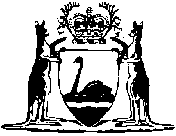 